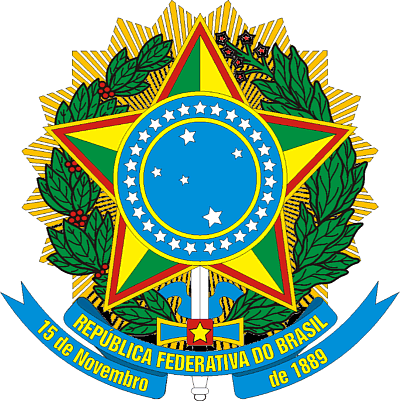 MINISTÉRIO DA EDUCAÇÃOUNIVERSIDADE FEDERAL DE PELOTASPRÓ-REITORIA DE EXTENSÃO E CULTURAEDITORA DA UFPELANEXO 1DECLARAÇÃO DE AUTORIAEu, (nome completo), (RG/CPF), (vínculo com a UFPel: aluno, TA, docente), (no de matrícula ou SIAPE) declaro, para fins de inscrição no EDITAL nº 01/2015 da PREC e publicação na Revista Expressa Extensão, v.20, no. 1, que sou o autor das imagens inscritas, constantes no material entregue e especificado no Anexo 2 para esta seleção.DataAssinaturaNome completoMINISTÉRIO DA EDUCAÇÃOUNIVERSIDADE FEDERAL DE PELOTASPRÓ-REITORIA DE EXTENSÃO E CULTURAEDITORA DA UFPELANEXO 2FICHA DE INSCRIÇÃOEDITAL nº 01/20151. Identificação do inscrito2. Identificação das imagens (uma tabela para cada imagem)Imagem 01Concordo com todos os termos do EDITAL nº 01/2015.DataAssinaturaNome completoMINISTÉRIO DA EDUCAÇÃOUNIVERSIDADE FEDERAL DE PELOTASPRÓ-REITORIA DE EXTENSÃO E CULTURAEDITORA DA UFPELANEXO 3AUTORIZAÇÃO PARA INSCRIÇÃOEu, (nome completo), (RG/CPF), (vínculo com a UFPel: aluno, TA, docente), (no de matrícula ou SIAPE) declaro, para fins de inscrição no EDITAL nº 01/2015 da PREC que (nome completo), (RG/CPF) pode realizar a minha inscrição neste Edital, entregando a Declaração de Autoria, Ficha de Inscrição e CD/DVD com as imagens para esta seleção, junto com esta autorização.DataAssinaturaNome completoMINISTÉRIO DA EDUCAÇÃOUNIVERSIDADE FEDERAL DE PELOTASPRÓ-REITORIA DE EXTENSÃO E CULTURAEDITORA DA UFPELANEXO 4CHAMADA PARA SUBMISSÃO DE TEXTOSEntre-lugares da CulturaA Revista Expressa Extensão estará recebendo propostas vinculadas à Extensão Universitária que tematizem a relação cultural em sua centralidade. Serão bem-vindos artigos que abordem os múltiplos intercruzamentos resultantes de experiências de Extensão Universitária que acatem o sentido intencional de desestabilização das expressões culturais instituídas como hegemônicas. De especial interesse são os trabalhos com grupos, instituições, organismos, movimentos e comunidades que revelem traços da cultura popular através de reflexões críticas que possibilitem explorar as múltiplas faces que a operacionalização do conceito de cultura em sua atualidade e complexidade desafia e implica. Nesta perspectiva é importante dar mostra das diferentes possibilidades de desterritorialização epistemológica de estruturas rigidamente impostas, reprimidas e ou ocultas concedendo ao espaço educativo a reflexão necessária na direção da transgressão e da resistência das práticas e dos conhecimentos assumidos como genuínos e/ou alternativos.Nome completoRG/CPFNo de matrícula / SIAPECurso/ Unidade de LotaçãoE-mailTelefone fixoCelularTítulo (opcional)Gênero (fotografia, desenho, pintura, gravura, etc)Data (dia/mês/ano ou data aproximada)Título ou breve descriçãoAutor da Reprodução Fotográfica (se outro tipo que não fotografia)Data da ReproduçãoFormato e tamanho do arquivoJustificativa da imagem para o tema (conforme Anexo 4).Até 150 palavras.